ТИПОВАЯ ОБРАЗОВАТЕЛЬНАЯ ПРОГРАММА(образовательный модуль)
РАЗРАБОТЧИК 1СОбразовательные программы для встраиванияБакалавриат, Специалитет, МагистратураФорма обученияОчнаяЦелевые профессиональные сертификации1С:Профессионал, 1С:Специалист Рекомендуемые направления ФГОС для встраивания230000: 230100, 230400, 230700, 231000, 231300220000: 220100, 220400, 220700, 221000010000: 010200, 010300, 010400, 010500XX0000: 210700, 090900, 080500Москва – 2013ИСПОЛЬЗУЕМЫЕ  СОКРАЩЕНИЯВ настоящем документе используются следующие сокращения:ВО  –  высшее образование;ИКТ – информационно-коммуникационные технологии;ОК  – общекультурные компетенции;ООП – основная образовательная программа;ОПК – общепрофессиональные компетенции;ПК – профессиональные компетенции;ППК – профессионально-прикладные компетенции;ПС – профессиональный стандарт;ТОП-программа – Типовая образовательная программа (образовательный модуль); ФГОС – федеральный государственный образовательный стандарт.ОБЩИЕ ПОЛОЖЕНИЯ1.1. Область примененияТиповая образовательная программа (ТОП-программа) – комплект нормативной и учебно-методической документации, которая определяет содержание и организацию учебного процесса в соответствии с общими требованиями федеральных государственных образовательных стандартов высшего образования (ФГОС ВО).ТОП-программа предназначена для встраивания в качестве образовательного модуля в основные образовательные программы (ООП) вузов, а также в дополнительные профессиональные программы (программы повышения квалификации и профессиональной переподготовки).ТОП-программа «Разработчик 1С» направлена на реализацию требований бизнес-индустрии к содержанию подготовки ИКТ-специалистов в системе отечественного профессионального образования путем встраивания учебно-методических ресурсов фирмы «1С» в основные и дополнительные образовательные программы.Основными пользователями ТОП-программы являются:профессорско-преподавательские коллективы учебных заведений, ответственные за разработку, реализацию и обновление образовательных программ с учетом достижений науки, техники и социальной сферы по рекомендуемым для встраивания направлениям и уровням подготовки профессионального образования; объединения специалистов и работодателей, саморегулируемые организации в сфере ИКТ;ректоры, проректоры и другие руководители учебных заведений, отвечающие в пределах своей компетенции за качество подготовки выпускников;обучающиеся, ответственные за эффективную реализацию своей учебной деятельности по освоению образовательной программы по данному направлению подготовки;государственные аттестационные и экзаменационные комиссии, осуществляющие оценку качества подготовки выпускников;организации, осуществляющие разработку примерных образовательных программ по поручению уполномоченного федерального органа исполнительной власти или иного заказчика;образовательные учреждения, осуществляющие разработку собственных образовательных стандартов;органы, обеспечивающие финансирование высшего и дополнительного профессионального образования;уполномоченные государственные органы исполнительной власти, осуществляющие аккредитацию и контроль качества в сфере высшего и дополнительного профессионального образования;уполномоченные государственные органы исполнительной власти, обеспечивающие контроль за соблюдением законодательства в системе профессионального образования;абитуриенты, принимающие решение о выборе направления подготовки, квалификации и учебного заведения, осуществляющего подготовку.Нормативные документы Федеральный закон Российской Федерации от 29 декабря 2012 г. №273-ФЗ «Об образовании в Российской Федерации»;Федеральные законы Российской Федерации: "Об образовании" (от 10 июля 1992 года  №3266-1) и "О высшем и послевузовском профессиональном образовании" (от 22 августа 1996 года №125-ФЗ);Типовое положение об образовательном учреждении высшего профессионального образования (высшем учебном заведении), утвержденное постановлением Правительства  Российской Федерации от 14 февраля 2008 года № 71;Единый квалификационный справочник должностей руководителей, специалистов и других служащих. Постановление Минтруда РФ от 9 февраля 2004 г. № 9 (ЕКС);Единый тарифно-квалификационный справочник работ и профессий рабочих (ЕТКС);Общероссийский классификатор занятий (ОКЗ), введен в действие Постановлением Госстандарта России от 30.12.93 № 298;ОКПДТР Общероссийский классификатор профессий рабочих, должностей служащих и тарифных разрядов (принят постановлением Госстандарта РФ от 26 декабря 1994 г. № 367, с изменениями №№ 1/96, 2/99, 3/2002, 4/2003);Квалификационный справочник должностей руководителей, специалистов и других служащих, утв. постановлением Минтруда РФ от 21 августа 1998 г. № 37 (с изменениями от 21 января, 4 августа 2000 г., 20 апреля 2001 г., 31 мая, 20 июня 2002 г., 28 июля, 12 ноября 2003 г., 25 июля 2005 г., 7 ноября 2006 г., 17 сентября 2007 г., 29 апреля 2008 г.);Распоряжение Президента РСПП № РП-46 от 28 июня 2007 г. «об утверждении Макета и Положения о профессиональном стандарте».Информационная технология. Процессы Жизненного Цикла Программных Средств. ГОСТ Р ИСО/МЭК 12207-99, Государственный Стандарт Российской Федерации, 1999 // Госстандарт России, Москва, 2000.Информационная технология. Системная и программная инженерия. Процессы жизненного цикла программных средств. ГОСТ Р ИСО/МЭК 12207-2010, Государственный Стандарт Российской Федерации, 2010 // Введен в действие 01.03.2012.Общая характеристика ТОП-программыЦелью ТОП-программы «Разработчик 1С» является приобретение (развитие) компетенций, знаний, умений и навыков в области разработки прикладного программного обеспечения, а также формирование личностных качеств, необходимых для начинающих программистов.Срок освоения ТОП-программы зависит от интенсивности изучения и набора дисциплин, составляет 1-2 года (1-3 семестра).Трудоемкость освоения студентом ТОП-программы в полном объеме, включая все виды аудиторной и самостоятельной работы студента, практики и время, отводимое на контроль качества освоения материалов, составляет 10 зачетных единиц.Требования к слушателямСлушатели (студенты) ТОП-программы должны иметь базовую компьютерную грамотность, иметь опыт использования компьютерных приложений.Целевые профессиональные сертификацииТОП-программа «Разработчик 1С» готовит к получению профессиональных сертификаций:1С:Специалист;1С:Профессионал.Рекомендуемые для встраивания направления высшего образования ТОП-программа «Разработчик 1С» рекомендуется для встраивания в направления подготовки высшего образования (ВО), связанные с глубоким изучением ИКТ (табл.1). Дисциплины ТОП-программы или их разделы могут быть также реализованы в более широком перечне направлений с целью развития необходимых компетенций в области ИКТ. Табл. 1. Рекомендуемые для встраивания направления ФГОС ВОХАРАКТЕРИСТИКА 
ПРОФЕССИОНАЛЬНОЙ ДЕЯТЕЛЬНОСТИ2.1. Сфера и области профессиональной деятельностиСферой профессиональной деятельности являются информационно-коммуникационные технологии (ИКТ) и построенные на их базе сервисы.Прикладными областями профессиональной деятельности являются машиностроение, приборостроение, наука и образование, металлургия, энергетика, техническая физика, административное управление, бизнес, ядерная энергетика, геология и нефтегазодобыча, химико-лесной комплекс, телекоммуникации, связь, горное дело, управление технологическими процессами, медицинские технологии, системы массовой информации, текстильная и легкая промышленность, строительство, экология и другие области человеческой деятельности.2.2 Процессы и сервисы профессиональной деятельностиТОП-программа готовит к профессиональной деятельности в рамках процесса «Разработка», входящего в группу основных процессов жизненного цикла информационных систем согласно ГОСТ 12207-99. В Табл. 1 соответствующий процесс детализирован до уровня подпроцессов и выделен шрифтовой разметкой.Табл. 2. Процессы ЖЦ информационных систем (ГОСТ 12207-99)В рамках жизненного цикла прикладного решения, разрабатываемого на базе технологической платформы «1С:Предприятие» выделяется шесть этапов (Рис.1). ТОП-программа готовит к профессиональной деятельности в рамках процессов «Проектирование», «Разработка», «Функциональное тестирование» и «Нагрузочное тестирование».
Рис.1. Жизненный цикл прикладного решения «1С»
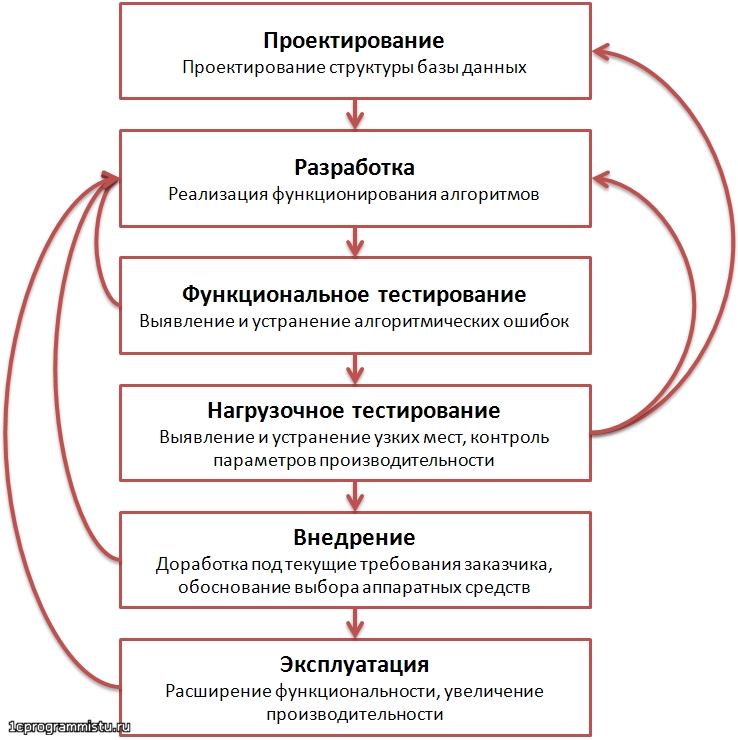 2.3 Объекты профессиональной деятельности Основными объектами профессиональной деятельности являются корпоративные информационные системы и прикладные программные приложения, направленные на автоматизацию бизнес-процессов предприятий и функциональных задач пользователей, язык и среда разработки, базы данных, отраслевые стандарты (Табл.3).Табл. 3. Объекты профессиональной деятельности2.4 Виды и задачи профессиональной деятельностиФГОС содержат различные виды профессиональной деятельности, наименования которых могут варьироваться для различных направлений. ТОП-программы «1С Разработчик» в наибольшей степени соответствует Проектно-конструкторскому виду деятельности.Задачи профессиональной деятельности (Табл.4 и Табл.5) определены на основе профессиональных стандартов в области информационных технологий, разработанных по эгидой Ассоциации производителей компьютерных информационных технологий (АП КИТ):«Специалист по информационным системам», 2011 г.;«Программист», 2007 г.Табл. 4. Задачи профессиональной деятельности, соответствующие ПС «Специалист по информационным системам»Табл. 5. Задачи профессиональной деятельности, 
соответствующие профессиональному стандарту «Программист»2.5 Соответствие отраслевым, государственным и международным нормативным документамВ Табл. 6 представлены соответствие отраслевым, государственным и международным нормативным документам: справочникам, классификаторам, рамкам компетенций и др. Соответствие целевым индустриальным сертификациям представлено в разделе 1.5.Табл. 6. Соответствие ТОП-программы нормативным документамТРЕБОВАНИЯ К СТРУКТУРЕ И РЕЗУЛЬТАТАМ 
ОСВОЕНИЯ ТОП-ПРОГРАММЫ3.1. Структура ТОП-программыВ рамках высшего образования дисциплины (разделы) ТОП-программы рекомендуется встраивать в базовые или вариативные модули, а при цикловой структуре - в профессиональный или факультативный циклы ООП. Табл. 7. Структура базовых и вариативных разделов ТОП-программы*Трудоемкость представлена в зачетных единицах.Табл. 8. Соответствие разделов ТОП-программы курсам 1С3.2. Компетенции выпускника ООП, формируемые в результате освоения ТОП-программыВ зависимости от состава компетенций в ООП и ФГОС, куда осуществляется встраивание ТОП-программы, указанные компетенции могут быть отнесены к группе профессиональных (ПК) или дополнительных (ДК), а в отдельных случаях, - общекультурных компетенций (ОК). Слушатель, успешно освоивший дисциплины ТОП-программы, развивает компетенции, представленные в Табл.9 и Табл. 10.Табл. 9. Основные и дополнительные компетенции ТОП-программыТабл. 10. Компетенции, развиваемые дисциплинами ТОП-программы3.3. Соответствие ТОП-программы компетенциям ФГОСВ Табл.11 представлен перечень компетенций ФГОС бакалавриата, которые могут быть в различно	й степени развиты с помощью ТОП-программы, и соответствуют ее основным компетенциям (DSGN и DBMS).Табл. 11. Соответствие ТОП-программы компетенциям ФГОС бакалавриата3.4. Личностные качества, развиваемые ТОП-программойТОП-программа позволяет развить ряд личностных качеств, необходимых для формирования компетенций разработчика. При встраивании ТОП-программы указанные личные качества могут быть представлены в виде отдельных общекультурных или дополнительных компетенций.Табл. 12. Личностные качества (компетенции), развиваемые ТОП-программой4. ТРЕБОВАНИЯ К УСЛОВИЯМ РЕАЛИЗАЦИИ
ТОП- ПРОГРАММЫ4.1. Общие требования к условиям реализации ТОП- программы4.1.1. Образовательные учреждения самостоятельно встраивают, дополняют, модифицируют и утверждают конкретную реализацию ТОП-программы в основной или дополнительной образовательной программе с учетом направления подготовки, профиля и других особенностей.ТОП-программа может регулярно обновляться разработчиками и пополняться новыми учебно-методическими ресурсами, а также рекомендациями и замечаниями учебно-методических и профессиональных объединений, общественными институтами и консорциумами. Образовательным учреждениям рекомендуется обновлять ТОП-программу с учетом соответствующих изменений не реже одного раза в год.4.1.2. Реализация компетентностного подхода ТОП-программы предусматривает широкое использование в учебном процессе активных и интерактивных форм проведения занятий (компьютерных симуляций, деловых и ролевых игр, разбор конкретных ситуаций и иные тренинги) в сочетании с внеаудиторной работой с целью формирования и развития профессиональных навыков обучающихся. Рекомендуется в рамках учебных курсов предусмотреть встречи с представителями компаний, государственных и общественных организаций, провести мастер-классы экспертов и специалистов.Удельный вес занятий, проводимых в интерактивных формах, определяется главной целью (миссией) образовательной программы для встраивания, особенностью контингента обучающихся и других факторов, и в целом в учебном процессе они должны составлять не менее 50 процентов аудиторных занятий. Занятия лекционного типа для соответствующих групп студентов не могут составлять более 30 процентов аудиторных занятий.4.1.3. Конечные результаты обучения, сформулированные в учебной программе каждой дисциплины ТОП-программы должны быть увязаны с осваиваемыми знаниями, умениями и приобретаемыми компетенциями в целом по ООП.Согласно нормативным требованиям не рекомендуется общую трудоемкость дисциплин ТОП-программ делать менее трех зачетных единиц. По всем дисциплинам ТОП-программы рекомендуется выставлять оценки на основе экзаменов или балльно-рейтингового контроля.4.1.4. Конкретная реализация ТОП-программы должна включать лабораторные практикумы в объеме не менее 80% из перечисленных в примерных программах дисциплин. 4.2. Права и обязанности студентов (слушателей) ТОП-программыОбучающиеся ТОП-программы должны иметь следующие права и обязанности:имеют право в пределах объема учебного времени, отведенного на освоение дисциплин, самостоятельно изучать дополнительные разделы и учебно-методические материалы ТОП-программы, а также соответствующие ей ресурсы для студентов;не имеют право распространять учебно-методические материалы ТОП-программы;в случае успешной сдачи электронных тестов, практических заданий и других видов учебной нагрузки, определенных учебными программами имеют право получить официальные сертификаты о прохождение учебных курсов на специализированном бланке;при переводе из другого образовательного учреждения при наличии подтверждающих документов имеют право на перезачет освоенных ранее дисциплин ТОП-программы на основании аттестации;в случае наличия подтвержденной сертификации («1С:Специалист», «1С:Профессионал») имеют право на перезачет соответствующих дисциплин ТОП-программы, если иное не противоречит законодательству или уставу образовательного учреждения.обучающиеся обязаны выполнять в установленные сроки все задания, предусмотренные ТОП-программой. Образовательное учреждение обязано ознакомить обучающихся с их правами и обязанностями.4.3. Кадровое обеспечение ТОП-программыРеализация ТОП-программы должна обеспечиваться научно-педагогическими кадрами, сертифицированными инструкторами или опытными специалистами ИТ-отрасли, которые прошли специализированное обучение и получили статус преподавателя 1C.4.4. Учебно-методическое и информационное обеспечение 
ТОП-программыТОП-программа обеспечена необходимыми учебно-методическими материалами по всем дисциплинам. Если при встраивании ТОП-программа дополнена или модифицирована, то она должна быть представлена в сети Интернет на официальном сайте образовательного учреждения.4.5. Материально-техническое обеспечение ТОП-программыУчебное заведение, реализующее ТОП-программу, должно быть обеспечено необходимым аппаратно-программным и другим обеспечением, состав которого определяется в примерных программах реализуемых дисциплин.Общими требованиями для всех дисциплин является то, что теоретические и практические занятия должны проводиться в специализированной аудитории, оснащенной современными персональными компьютерами и программным обеспечением в соответствии с тематикой изучаемого материала. Число рабочих мест в аудитории должно быть таким, чтобы обеспечивалась индивидуальная работа студента на отдельном персональном компьютере. Аудитория также должна быть оснащенной современным компьютером с подключенным к нему проектором, или иным аналогичным по функциональному назначению оборудованием.Для обеспечения процесса обучения рекомендуется использовать помещение, рассчитанное на 15-20 студентов (слушателей) и соответствующее количество лабораторных компьютеров. Для выполнения некоторых практических заданий лабораторные компьютеры должны быть подключены к локальной сети.5. ОЦЕНКА КАЧЕСТВА ОСВОЕНИЯ ТОП-ПРОГРАММЫОбразовательное учреждение, реализующее ТОП-программу, обязано обеспечивать гарантию качества подготовки, в том числе путем: соблюдения рекомендаций и требований ТОП-программы;использования рекомендуемых контрольных мероприятий на базе электронного тестирования и интерактивных учебных заданий; разработки объективных процедур оценки уровня знаний и умений обучающихся, компетенций выпускников;обеспечения компетентности преподавательского состава;регулярного проведения анкетирования учащихся.При оценке качества освоения ТОП-программы необходимо учитывать результаты выполнения домашних заданий, текущего, рубежного и итогового контроля успеваемости.6. ДОКУМЕНТЫ, ОПРЕДЕЛЯЮЩИЕ СОДЕРЖАНИЕ И 
ОРГАНИЗАЦИЮ УЧЕБНОГО ПРОЦЕССА ПРИ РЕАЛИЗАЦИИ 
ТОП-ПРОГРАММЫ6.1. Примерный учебный план ТОП-программы, который включает перечень дисциплин, их трудоемкость и последовательность изучения. 6.2. Примерные программы учебных дисциплин, которые детализируют содержание и требования к учебному процессу.6.3. Учебно-методические комплексы по дисциплинам, состав которых описывается в примерных программах дисциплин.ПРИМЕРНЫЙ УЧЕБНЫЙ ПЛАН  ТОП-ПРОГРАММЫ «РАЗРАБОТЧИК 1С»* Учебные дисциплины  могут быть реализованы в других семестрах, однако рекомендуется сохранить указанную последовательность и не разделять их летними каникулами.КодНазвание направления ФГОС ВО230000Информатика и вычислительная техника230100Информатика и вычислительная техника230400Информационные системы и технологии230700Прикладная информатика231000Программная инженерия231300Прикладная математика220000Автоматизация и управление220100Системный анализ и управление220400Управление в технических системах220700Автоматизация технологических процессов и производств221000Мехатроника и робототехника010000Физико-математические науки010200Математика и компьютерные науки010300Фундаментальная информатика и информационные технологии010400Прикладная математика и информатика010500Математическое обеспечение и администрирование информационных системXX0000Другие группы направлений210700Инфокоммуникационные технологии и системы связи090900Информационная безопасность080500Бизнес-информатикаОсновные процессыОсновные процессыЗаказЗаказПоставкаПоставкаРазработка:анализ требований к системе;проектирование системной архитектуры;анализ требований к программным средствам;проектирование программной архитектуры;техническое проектирование программных средств;программирование и тестирование программных средств;сборка программных средств;квалификационные испытания программных средств;сборка системы;квалификационные испытания системы;ввод в действие программных средств;обеспечение приемки программных средств.Разработка:анализ требований к системе;проектирование системной архитектуры;анализ требований к программным средствам;проектирование программной архитектуры;техническое проектирование программных средств;программирование и тестирование программных средств;сборка программных средств;квалификационные испытания программных средств;сборка системы;квалификационные испытания системы;ввод в действие программных средств;обеспечение приемки программных средств.ЭксплуатацияЭксплуатацияСопровождениеСопровождениеВспомогательные процессыОрганизационные процессыОрганизационные процессыДокументированиеУправлениеУправлениеУправление конфигурациейСоздание инфраструктурыСоздание инфраструктурыОбеспечение качестваУсовершенствованиеУсовершенствованиеВерификацияОбучениеОбучениеАттестацияСовместный анализАудитРешение проблемГруппы объектов 
профессиональной 
деятельностиОбъекты профессиональной деятельностиПрограммноеобеспечениекорпоративные информационные системы (Платформа 1С:Предприятие);среда разработки приложений;операционные системы;системы управления базами данных;…Техническоеобеспечениеперсональные компьютеры;?мобильные устройства;...Организационное иправовое обеспечениекорпоративные и отраслевые стандарты;нормативные документы в области информационной безопасности и защиты данных;стандарты в области разработки информационных систем.Методическоеобеспечениеметодологии проектирования и разработки программного обеспечения; методы тестирования программных средств;методы автоматизированной обработки данных.Математическоеобеспечениетеория алгоритмов, дискретная математика, вычислительная математика и математическая логика.теория реляционных баз данных.Эргономическоеобеспечениенормативные требования к организации рабочих мест;требования к юзабилити программного обеспечения.КодТрудовые функции (Единицы ПС)Квалификационные уровни НРК/ОРК4А_СИС_1Кодировать программное обеспечение ИС в ходе ее разработки4/14А_СИС_2Выполнять внутреннее тестирование ИС по заданным сценариям4/14А_СИС_3Осуществлять техническую поддержку процесса разработки документации по эксплуатации ИС4/14А_СИС_4Настраивать параметры ИС4/15А_СИС_2Собирать детальную информацию для формализации предметной области проекта и требований пользователей заказчика5/25А_СИС_3Программировать в ходе разработки информационной системы5/25А_СИС_4Проводить внутреннее тестирование информационной системы5/25А_СИС_5Участвовать в создании документации по эксплуатации информационной системы5/25А_СИС_6Настраивать параметры ИС и тестировать результат настройки5/25А_СИС_11Осуществлять техническое сопровождение информационной системы в процессе ее эксплуатации5/26А_СИС_20Создавать прототип информационной системы	6/36А_СИС_21Программировать в ходе разработки информационной системы6/36А_СИС_22Проводить внутреннее тестирование информационной системы6/36А_СИС_23Создавать документацию по эксплуатации ИС	6/36А_СИС_24Настраивать параметры ИС и тестировать результат настройки6/3№Трудовые функции (Должностные обязанности)Квалификационные уровниСбор, анализ и разработка требований, создание сценариев использования продукта1-3Разработка кода программного продукта 1-3Разработка тестовых наборов и тестовых процедур1-3Отладка и тестирование кода1-3Интеграция программных компонент1-3Разработка и ведение проектной и технической документации 1-2Нормативный документКод 
раздела, уровняНаименование
раздела, уровня, профессииОКВЭДРаздел KОперации с недвижимым имуществом, аренда и предоставление услугОКВЭД72Деятельность, связанная с использованием вычислительной техники и информационных технологийОКВЭД72.2Разработка программного обеспечения и консультирование в этой областиОКВЭД72.4Деятельность по созданию и использованию баз данных и информационных ресурсовОКВЭД72.6Прочая деятельность, связанная с использованием вычислительной техники и информационных технологийОКЗ213Специалисты по компьютерамОКЗ2131Разработчики и аналитики компьютерных системОКЗ2132ПрограммистыОКПДТР, 
ЕКС, 
ЕКСД27099Техник - программистОКПДТР, 
ЕКС, 
ЕКСД22824Инженер - программистОКПДТР, 
ЕКС, 
ЕКСД25857ПрограммистОКПДТР, 
ЕКС, 
ЕКСД22524Инженер по автоматизированным системам управления производствомОКПДТР, 
ЕКС, 
ЕКСД26632Стажер - исследователь (в области информатики и вычислительной техники)ОКПДТР, 
ЕКС, 
ЕКСД24392Научный сотрудник (в области информатики и вычислительной техники)ОКПДТР, 
ЕКС, 
ЕКСД24702Начальник отдела (компьютерного обеспечения)ПС в области ИТ
«Программист»1–4В проф. стандарте имеется 4 уровня, которые содержат перечень возможных названий профессий.ПС в области ИТ
«Программист»1СтажерКодировщикМладший программистМладший разработчикПС в области ИТ
«Программист»2ПрограммистРазработчикИнженерПС в области ИТ
«Программист»3ИнженерСтарший разработчикСтарший программистПС в области ИТ
«Специалист по информационным системам»4–7В проф. стандарте имеется 5 уровней, которые содержат перечень возможных названий профессий.ПС в области ИТ
«Специалист по информационным системам»4Технический специалистТехник сервисной службыПС в области ИТ
«Специалист по информационным системам»5Специалист по внедрениюКонсультантСервис-инженерПС в области ИТ
«Специалист по информационным системам»6Старший специалист по внедрениюСтарший консультантСтарший сервис-инженерНРК, EQF4-6В настоящее время Национальная рамка квалификаций (НРК), которая является аналогом Европейской рамки квалификаций (EQF) еще не утверждена. Ее функции выполняет документ «Уровни квалификации в целях разработки проектов профессиональных стандартов».European e-Competence Framework 
(e-CF)В. BUILD Область BUILD (Построение)European e-Competence Framework 
(e-CF)B.1.Design and Development (Проектирование и Разработка)European e-Competence Framework 
(e-CF)level 2Systematically develops small components.European e-Competence Framework 
(e-CF)level 3Acts creatively to develop and integrate components into a larger product.  European e-Competence Framework 
(e-CF)level 4Handles complexity by developing standard procedures and architectures in support of cohesive product development.КодДисциплины и разделы ТОП-программыТрудоем- кость*СтатусM.1Основы программирования и конфигурирования в корпоративных информационных системах (КИС):Основы программирования в КИС;Основы конфигурирования КИС.3БазоваяM.2Комплексная автоматизация в КИС:Автоматизация решения оперативных задач в КИС;Автоматизация решения бухгалтерских задач в КИС;Автоматизация решения расчетных задач в КИС.3ВариативнаяM.3Управление и обмен данными в КИС:Управление данными в КИС;Обмен данными в КИС.4ВариативнаяКодРазделы ТОП-программыКодСертификационные курсы 1СM.1Основы программирования и конфигурирования в корпоративных информационных системахОсновы программирования и конфигурирования в корпоративных информационных системахОсновы программирования и конфигурирования в корпоративных информационных системахM.1.1Основы программирования в КИСSp_3101Азы программирования в системе «1С:Предприятие 8.2» M.1.2Основы конфигурирования в КИСSp_3110Введение в конфигурирование в системе «1C:Предприятие 8.2». Основные объектыM.2Комплексная автоматизация в КИСКомплексная автоматизация в КИСКомплексная автоматизация в КИСM.2.1Автоматизация решения оперативных задач в КИСSp_3111Конфигурирование в системе «1С:Предприятие 8.2». Решение оперативных задач M.2.2Автоматизация решения бухгалтерских задач в КИСSp_3112Конфигурирование в системе «1С:Предприятие 8.2». Решение бухгалтерских задачM.2.3Автоматизация решения расчетных задач в КИСSp_3113Конфигурирование в системе «1С:Предприятии 8.2». Решение расчетных задачM.3Управление и обмен данными в КИСУправление и обмен данными в КИСУправление и обмен данными в КИСM.3.1Управление данными в КИСSp_3120,Sp_3211Язык запросов в системе «1С:Предприятие 8.2»;«1С:Предприятие 8.2». Работа с данными»M.3.2Обмен данными в КИСSp_3212«1С:Предприятие 8.2». Интеграция и обмен данными»Код /статус
компетенцииКраткое
 название 
компетенцииРазвернутая формулировка компетенции DSGN(Основная)Разработка 
корпоративных
информационных систем (КИС)Способность разработки прикладного программного обеспечения, автоматизации работы с базами данных и документами, программирования бизнес-логики приложений, интеграции разнородных данных.DBMS(Основная)Базы данных
корпоративных
информационных систем (КИС)Способность проектирования и управления базами данных, в том числе работы с иерархическими справочниками, объектными данными, запросами, транзакциями и другими информационными структурами в корпоративных информационных системах.CONS(Дополнительная)Консалтинг в области корпоративных
информационных систем (КИС)Способность внедрения, настройки и сопровождения корпоративных информационных систем, бизнес-моделирования, управления документооборотом, владения функционалом различных подсистем.ADM(Дополнительная)Администрирование корпоративных
информационных систем (КИС)Способность администрирования корпоративных информационных систем, настройки сетевого окружения, СУБД, служб безопасности и другой необходимой функциональности КИС.КодДисциплины ТОП-программыDSGN
%DBMS
%CONS
%ADM
%М.1Основы программирования и конфигурирования в КИС.60201010М.2Комплексная автоматизация в КИС8010100М.3Управление и обмен данными в КИС5050М.3.1Управление данными в КИС2080--М.3.2Обмен данными в КИС9010--КОДФГОСКоды ОККоды ПК230100«Информатика и вычислительная техника»11-122-5230400«Информационные системы и технологии»611, 12, 15, 29, 30, 34230700«Прикладная информатика»1, 7, 134-7, 9-11, 17, 21231000«Программная инженерия»-1-3, 10-18, 23010300«Фундаментальная информатика и информационные технологии»11-121-3, 18-19010400«Прикладная математика и информатика»5, 111, 9, 10010500«Математическое обеспечение и администрирование информационных систем»11-128, 11, 14, 21, 24, 25, 27, 28, 34, 36090900«Информационная безопасность»-2, 15, 16210700«Инфокоммуникационные технологии и
 системы связи»-1, 2220100«Системный анализ и управление»11-12, 1713-14080500«Бизнес информатика»12, 13, 1615-18Личные качестваКомментарий-обоснованиеВнимание к деталям (Внимательность)Разработка алгоритмов, программирование и отладка программных компонент.Логическое мышлениеРазработка алгоритмов, программирование и отладка программных компонент.Творческое мышлениеГибкие возможности проектирования и разработки разнообразных прикладных решенийМысленная визуализацияПроектирование экранных форм и бизнес-логики программных компонент № п/пНаименование дисциплин и их разделовКоды формируемых 
компетенцийКоды формируемых 
компетенцийТрудоемкостьТрудоемкостьПримерное распределение по семестрамПримерное распределение по семестрамПримерное распределение по семестрамПримерное распределение по семестрамПримерное распределение по семестрамПримерное распределение по семестрамПримерное распределение по семестрамПримерное распределение по семестрамПримерное распределение по семестрамПримерное распределение по семестрамПримерное распределение по семестрамПримерное распределение по семестрамПримерное распределение по семестрамПримерное распределение по семестрамПримерное распределение по семестрамПримерное распределение по семестрамПримерное распределение по семестрам № п/пНаименование дисциплин и их разделовКоды формируемых 
компетенцийКоды формируемых 
компетенцийЗачетные 
единицы Академические часы 1-й семестр
(1, 3, 5)*1-й семестр
(1, 3, 5)*2-й семестр
(2, 4,6)*2-й семестр
(2, 4,6)*3-й семестр
(3, 5)*3-й семестр
(3, 5)*4-й семестр
4-й семестр
5-й семестр5-й семестр6-й семестр6-й семестр7-й семестр7-й семестр8-й семестр8-й семестрФорма  
промежуточнойаттестации № п/пНаименование дисциплин и их разделовКоды формируемых 
компетенцийКоды формируемых 
компетенцийЗачетные 
единицы Академические часы 1-й семестр
(1, 3, 5)*1-й семестр
(1, 3, 5)*2-й семестр
(2, 4,6)*2-й семестр
(2, 4,6)*3-й семестр
(3, 5)*3-й семестр
(3, 5)*4-й семестр
4-й семестр
5-й семестр5-й семестр6-й семестр6-й семестр7-й семестр7-й семестр8-й семестр8-й семестрФорма  
промежуточнойаттестацииM.1Основы программирования и конфигурирования в корпоративных информационных системахОсновы программирования и конфигурирования в корпоративных информационных системахТК-13108108ХХэкзаменM.1.1Основы программирования в КИСОсновы программирования в КИСТК-11,55454ХХРК-1M.1.2Основы конфигурирования в КИСОсновы конфигурирования в КИСТК-11,55454ХХРК-2M.2Комплексная автоматизация в КИСКомплексная автоматизация в КИСТК-23108108ХХэкзаменM.2.1Автоматизация решения оперативных задач в КИСАвтоматизация решения оперативных задач в КИСТК-213636ХХРК-1M.2.2Автоматизация решения бухгалтерских задач в КИСАвтоматизация решения бухгалтерских задач в КИСТК-213636ХХРК-2M.2.3Автоматизация решения расчетных задач в КИСАвтоматизация решения расчетных задач в КИСТК-213636ХХРК-3M.3Управление и обмен данными в КИСУправление и обмен данными в КИСТК-34144144ХХэкзаменM.3.1Управление данными в КИСУправление данными в КИСТК-327272ХХРК-1, РК-2M.3.2Обмен данными в КИСОбмен данными в КИСТК-327272ХХРК-3Всего:Всего:Всего:Всего:10360